Name:  _______________________  **Please return to school on MondayWord Study #22Word Study Words 1.   	Sunday					5.	Thursday2.	Monday					6.	Friday3.	Tuesday					7.	Saturday4.	Wednesday				Monday           *Read the list of words, and write each word 3 times.   _______________________________________________________   _______________________________________________________   _______________________________________________________   _______________________________________________________   _______________________________________________________   _______________________________________________________   _______________________________________________________Tuesday	*Fill in the blanks with the correct word.1.  Today is _________________.  Tomorrow will be Tuesday.2.  Today is Wednesday.  Tomorrow will be _________________.3.  We don’t go to school on ________________ and _______________ because       it is the weekend.4.  The day after Thursday is _________________.5.  The day before Wednesday is _________________.6.  Today is Tuesday.  We have library and swimming tomorrow on       _________________.Wednesday   	*Calendar questions! Example:  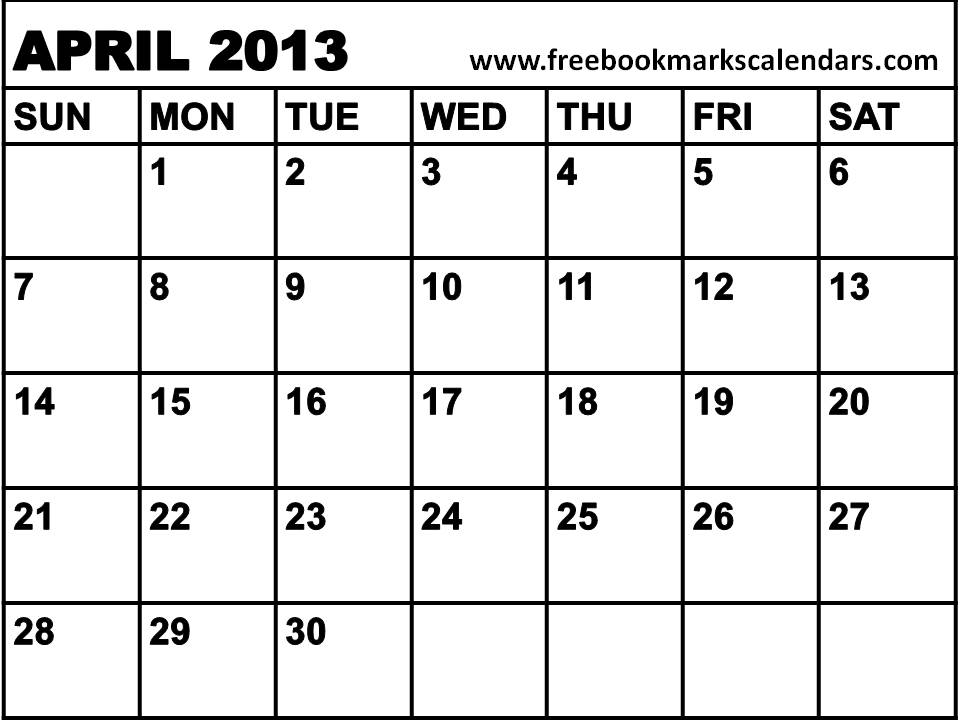 Which day is April 5th?   FridayHow many Sundays are there in April?  four1.  Which day is April 28th? _______________2.  Which day is April 10th?  ______________3.  Which day is April 19th?  ______4.  How many Thursdays are there in April?  ______5.  How many Mondays are there in April?  ______6.  Which day will May 1st be?  _______________Thursday	*Choose 5 word study words and make a sentence.  Don’t forget to underline the word you used.  Ex:   (cat)  I have a cat.1.2.3.4.5.Friday		*Find the hidden words.E A M F R I D A Y 
F E T U E S D A Y 
L E H S U N D A Y 
N L U E E S D A C 
M A R Y E R D T A 			Sunday, Monday, Tuesday,
Z K S N U N E Z R 			Wednesday, Thursday,
M T D T O I O U R 			Friday, Saturday
N E A M B G L N I 
W S Y M M R V R UGreat work!  Your word study is finished.  Don’t forget to bring your Word Study homework to school next week!  The Word Study spelling test #22 will be on Monday.